OBAVIJEST ZA POTROŠAČEOpoziv proizvodaPileća jetrena paštetaDržavni inspektorat obavještava potrošače o opozivu proizvoda Pileća jetrena pašteta (u umjetnom ovitku), 100g, LOT:12024908811, najbolje upotrijebiti do: 24.10.2023., zbog neoznačene soje u sadržaju istoga.S obzirom da na proizvodu nije označen alergen soja, proizvod može predstavljati rizik po zdravlje potrošača osjetljivih na istu dok ga osobe koje nisu alergične mogu i dalje upotrebljavati bez ograničenja. Proizvod nije u skladu s Uredbom 178/2002 o utvrđivanju općih načela i uvjeta zakona o hrani, osnivanju Europske agencije za sigurnost hrane te utvrđivanju postupaka u područjima sigurnosti hrane i Uredbom (EZ) br. 1169/2011 Europskog parlamenta i Vijeća od 25. listopada 2011. o pružanju informacija o hrani potrošačima, kojom se izmjenjuju i dopunjuju Uredbe (EC) br. 1924/2006 i (EC) br. 1925/2006 Europskog parlamenta i Vijeća Direktive 2000/13 / EZ Europskog parlamenta i Vijeća, Direktive Komisije 2002/67 / EZ i Direktive Komisije 2002/67 / EZ 2008/5 / EZ i Uredbe Komisije (EZ) br. 608/2004.Detalji o opozivu dostupni su na web stranicama subjekta u poslovanju s hranom https://www.perutnina.com/hr/hr/vijesti/povlacenje-opoziv-proizvoda/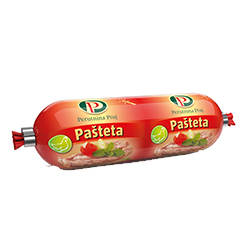 Podaci o proizvodu:Proizvođač: Perutnina Ptuj d.d., Potrčeva cesta 10, 2251 Ptuj, SlovenijaStavlja na tržište: PERUTNINA PTUJ - PIPO d.o.o. PC INDUSTRIJA MESA Čakovec, Rudolfa Steinera 7, 40 000 ČakovecObavijest se odnosi isključivo na proizvod sa gore navedenim podacima.